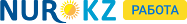 Кассир  100 000 ₸/месяцПолная занятостьПереезд: Не готов к переездуЦельОпыт работыИП AuthenticАлматыКассирмарт 2017 – по настоящее время (5 месяцев)АлматыРабота на кассовом аппарате R-reeper' также poster...TOO Etalon HoldingАлматыкассиравгуст 2016 – март 2017 (8 месяцев)Алматыработа на кассовом аппарате,введение документации,заполнение накладных,сдача фин отчетов,работа по терминалу.КИК ипотечная компанияАктобеПомощник руководителяноябрь 2015 – март 2016 (5 месяцев)АктобеОзнакомление с площадям квартирВедение документацииProtau магазин ProdАктобеПродавец-кассирсентябрь 2015 – ноябрь 2015 (2 месяца)АктобеРабота по апаратуПродажа товараООО Синтекс магазин NextАлматыПродавец-консультантавгуст 2014 – август 2015 (1 год 1 месяц)АлматыВстреча клиентовОзнакомление с товарамиCinemaАлматыКонтролермарт 2014 – август 2015 (1 год 6 месяцев)АлматыВстреча клиентовПрием билетовCiao pizzaАлматыОфициантмай 2013 – февраль 2014 (9 месяцев)АлматыОбслуживание клиентовСервировка столовПодача блюдРабота в 1СОбразованиеВысшее образованиеКарагандинский Университет БолашакЮридическое2018Алматинский Технологический УниверситетХудожественное оформление2015Знание языковказахский, Свободнорусский, Свободнотурецкий, НачальныйДополнительная информацияО себеЦелеустремленная, коммуникабельная, ответственна, умение работать в коллективе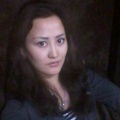 Мариям СуюндиковаВозраст : 19 декабря 1992 (24 года)Город : АлматыТелефон: 7473260626Email: miss_sofi.kz@mail.ru